普通物理學甲下課程筆記十五、電磁學對稱及宇稱不守恆授課教師：台灣大學物理系　易富國教授
筆記編寫：台灣大學物理系　曾芝寅助理
編者信箱：r01222076@ntu.edu.tw
上課學期：98學年度第二學期

本著作係採用創用 CC 姓名標示-非商業性-相同方式分享 3.0 台灣 授權條款授權.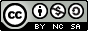 宇稱不守恆 (左右不對稱)上次的課程，我們檢視了磁場在真實世界與在鏡面反射作用之後的樣子。1956年以前，沒有人懷疑世界與其鏡中的樣子在基本作用的層次上是一樣的。1956年，李政道、楊振寧對β衰變 (β decay) 和其在鏡中的樣子是否相同、對「宇稱守恆」首先提出了理論的質疑。 (1957年諾貝爾物理獎)1957年，吳健雄等觀測了鈷60原子的β衰變、對「宇稱守恆被破壞」發表出了實驗上的驗證。課程參考網站：http://physics.nist.gov/GenInt/Parity/parity.html在低溫 (0.003K) 時，原子鈷60的磁矩會在磁場中有序地排列起來。其磁矩對應電流方向 (/自旋方向) 和生成磁場電流方向 (/磁場方向) 會趨於一致。鈷60原子核中衰變所發射的電子，方向並非球形對稱、也非左右對稱。因此可以分別真實世界和鏡中世界的現象。鈷60的磁矩所對應的電流方向和電子發射的方向，構成左手的螺旋。而鏡中則構成了右手的螺旋 (虛構的) ，兩者是不一樣的。「世界與其鏡中的樣子不同」，我們稱為宇稱不守恆，或左右不對稱。上述實驗，首次證實在弱作用 (Weak interaction) 上宇稱不守恆。這是轟動一時的物理發現。表示在弱作用上造物者只造了左手螺旋，而不造右手螺旋。眾多著名的物理學家曾對此不以為然。例如包立 (Pauli) ：「不相信上帝是左撇子。」從此之後，了解到：弱作用的參與粒子，都是帶有右手性或左手性的。β衰變所有核反應產生的粒子，依電場影響之偏向共分成α衰變、β衰變、γ衰變三種。女性物理學家貢獻鉅大：居里夫人 (Madame Curie)、麥特納 (Meitner)、吳健雄。β衰變是太陽產生能量，核融合(核聚變)的一環太陽產生能量，藉由核反應：質子  質子  氘 (質子 + 中子)  正子  微中子 (中微子)其中包含了β衰變的反作用。β衰變反應式：中子  質子  電子  反微中子微中子參與的反應，稱為弱作用。其中：微中子以左手螺旋，無右手螺旋。反微中子以右手螺旋，無左手螺旋。1970年代發展出弱電作用統一理論，統合了弱作用與電磁作用。希格斯粒子 (Higgs)，提供了所有粒子產生質量的粒子。大強子對撞機 (LHC, Large Hadron Collider)，將提供檢視希格斯粒子存在的機會。 (在2012年7月，瑞士日內瓦的CERN已發現了極可能為希格斯粒子的粒子)電磁學的定律 (目前為止)高斯定律安培定律磁場高斯定律、無單一磁南極或磁北極有限長螺線管 (帶電流 ) ，求小電流環 (紫色) (帶電流 ) 的受力 (見第十一講)封閉面上磁場通量為零，上面比下面少的磁通量從旁邊漏出去了： ， 小電流環的磁偶極矩 導線受力 ，電流方向  方向受力  若小環和螺線管的電流方向相同，則小環受吸引力而靠近螺線管；反之遠離。1922年，Stern-Gerlach 實驗加熱銀原子，產生蒸氣後，將之向右加速。把原子的磁矩想成是電流環。利用屏幕將之約束成直線粒子束。原子經過  方向不均勻磁場而受力偏向。結果只有量到兩種磁矩，其對應 (自旋) 角動量為 。這是一個量子現象。補充：	(自旋) 角動量 ，磁矩 (其中  約化普朗克常數；：旋磁比；：電子電量；：電子質量)不同物質的磁矩樣品 物質的磁性是量子現象。物質的磁性物質的磁性就像是物質中有很多 (原子尺度) 小的電流環。以  類比。電流生的磁場 物質感應到  而生的磁場 定義磁化向量  ，單位體積中的磁偶極矩 一般地，定義 這裡有 定義磁化係數 (僅線性關係成立)  ，透過 。 (類比介電係數)這裡有 在物質中，安培定律改寫成一般而言有物質時，  和  的關係變得很複雜。當真空時 ，回到簡單的磁性分類物質力 反磁22反磁2.6反磁10順磁-20順磁-17順磁-7500鐵磁-400,000